Compte-rendu annuel d’activitÉ au titre DE l’engagement de Service Civique ANNÉE : 2017Identification   1ère partie : Les missions de Service CiviqueDescription des missions Conditions d’exercice des missions  Disposez-vous d’un outil de suivi des volontaires (pendant et après la mission) ?Précisez en moyenne par semaine le nombre de jours de présence des volontaires et le nombre d’heures de missions :La durée des missions réalisées par les volontaires (durée totale et durée hebdomadaire) correspond-elle à celle prévue dans les contrats ?La mission s’est-elle déroulée de manière continue sur la durée du contrat ?Les volontaires ont-ils exercé leur mission seul ou au sein d’une équipe ? Le cas échéant, quels statuts avaient les autres membres de l’équipe ? Salariés, agents, stagiaires et/ou bénévoles, volontaires ? Comment la mission des volontaires s’est-elle articulée avec les activités assurées par les équipes existantes de l’organisme (salariés, stagiaires et/ou bénévoles) ? Les volontaires ont-ils été en relation avec vos partenaires ?Avez-vous rencontré des difficultés dans le déroulement des missions ? Si oui, précisez lesquelles :A compléter uniquement par les organismes envoyant leurs volontaires en mission à l’étranger  Concernant les missions à l’étranger supérieures à trois mois, complétez le tableau ci-dessous :Les volontaires ont-ils bénéficié d’une formation ou d’une préparation au départ avant de démarrer leurs missions? Si oui, quel était son contenu ?Comment les conditions de retour des volontaires en France ont-elles été organisées ?Dans le cadre de la réciprocité,  avez-vous reçu des volontaires de nationalité étrangère pour réaliser une mission de Service Civique en France? Si oui, combien et provenant de quels pays ?2ème partie : Le tutorat et l’accompagnement au projet d’avenirTuteurs et formationIndiquez le nombre moyen de volontaires suivis par tuteur. Précisez s’il s’agit de salariés ou bénévoles :Combien de tuteurs y compris les tuteurs en intermédiation ont participé à des formations de tuteurs ?S’agit-il des formations proposées par l’Agence du Service Civique ou par les référents locaux ? Précisez lesquelles :S’agit-il d’autres formations ? Précisez les modules suivis :De votre point de vue, le contenu des formations destinées aux tuteurs répond-il à leurs attentes ?Organisation du tutoratQuels sont  les modalités de mise en œuvre et le volume horaire moyen hebdomadaire consacrés au tutorat des volontaires ? Quelles sont les actions et les outils spécifiques de tutorat mis en place ? Accompagnement et projet d’avenir des volontairesQuelles ont été vos principales difficultés dans l’accompagnement des volontaires ? Comment ont-elles été résolues ?De quelle manière avez-vous accompagné les volontaires dans la définition de leur projet d’avenir : en vous appuyant sur les ressources internes :en mobilisant les ressources externes :Si vous en avez connaissance, indiquez l’activité exercée par les volontaires à l’issue de leur mission :3ème partie : Les volontairesLe choix des volontaires  Avez-vous diffusé les offres de missions sur le site http://www.service-civique.gouv.fr/ ?Quels sont les autres moyens de diffusion de vos offres de missions de Service Civique ?En moyenne, combien de candidatures avez-vous reçu par mission?Décrivez la procédure de sélection des volontaires (entretiens systématiques avec l’ensemble des candidats, présélection avant entretien, etc.) :Sur quels critères de sélection les candidats ont-ils été retenus ?Avez-vous eu des difficultés à sélectionner les jeunes ? Si oui, lesquelles ? Ces difficultés sont-elles concentrées sur un ou plusieurs territoires ?Le nombre de volontaires accueillis correspond-t-il au nombre de volontaires prévu par l’agrément au titre du Service Civique ? Si non, pourquoi ?Les dates de démarrage des missions ont-elles été conformes au calendrier prévisionnel de recrutement annexé à l’agrément ? Si non, pourquoi ?L’accueil des volontaires Comment votre organisme a-t-il préparé en interne l’accueil des volontaires? Comment  les salariés, les agents et/ou les bénévoles de l’organisme ont-ils été informés de l’accueil de volontaires, des missions qui leurs seraient confiées et du statut spécifique des volontaires ? Les activités ont-elles fait l’objet d’une adaptation afin de mieux correspondre aux centres d’intérêt et aux appétences des volontaires ?En dehors des volontaires reçus dans le cadre de votre agrément, accueillez-vous  d’autres volontaires rattachés à d’autres organismes agréés ? Si oui, indiquez le ou les organisme(s) et le nombre de volontaires concernés :Le profil des volontairesIndiquez le niveau de formation des volontaires accueillis en 2017 dans le tableau ci-dessous. S’il apparaît des écarts avec la moyenne nationale commentez-les :Commentaires :Avez-vous mis en place des actions spécifiques pour l’accueilde volontaires des quartiers prioritaires de la politique de la ville ? de volontaires issus des zones rurales ?de volontaires décrocheurs scolaires ?de volontaires en situation de handicap ? Si oui, lesquelles ?Les ruptures de contratsEn cas de départs anticipés, précisez dans le tableau ci-dessous le nombre et la cause des ruptures  des volontaires :4ème partie : La formation civique et citoyenneVolet pratique : la formation Prévention et Secours Civiques de niveau 1 (PSC1)Combien de volontaires accueillis en 2017 ont-ils bénéficié de la formation PSC1 ? Le cas échéant, pourquoi la totalité des volontaires accueillie n’a pas réalisé la formation PSC1 ?Auprès de quel(s) organisme(s) ont-ils réalisé leur formation ? Quel est le prix moyen qui vous a été facturé pour la formation PSC1 des volontaires ?Avez-vous  mis en place une organisation particulière pour dispenser la formation PSC1 à vos volontaires (mise en place d’une formation réservée à vos volontaires par exemple) ?Volet théorique : la formation civique et citoyenne (FCC)Décrivez les actions de formation civique et citoyenne mises en place (durée, format et thématiques abordées). Vous pouvez annexer, le contenu de la formation délivrée aux volontaires.Avez-vous mutualisé votre offre de formation avec d’autres organismes ? Si oui, lesquels ? Ces formations sont-elles en lien avec le référentiel proposé par l'Agence du Service Civique ?Avez-vous fait appel à un ou des organismes extérieurs ? Si oui, lesquels ? 5ème partie : Le Service Civique au sein de votre structure A compléter uniquement par les organismes disposant d’un agrément collectif et / ou mettant des volontaires à disposition d’organismes tiersQuelles modalités d’organisation et d’animation du Service Civique avez-vous mis en place avec votre réseau / les organismes auprès desquels vous avez mis un ou des volontaires à disposition ?Quelles règles communes avez-vous établi pour garantir la conformité, la qualité et l’état d’esprit du Service Civique ?Les volontaires sont-ils mis à disposition sur l’ensemble de la durée de leur mission ou partiellement ?Dans le cas d’un agrément collectif, pouvez-vous préciser la répartition des tâches entre l’organisme agréé et l’organisme d’accueil membre et/ou établissement secondaire relevant de votre agrément concernant le recrutement, le tutorat et l’accompagnement au projet d’avenir des volontaires ?Dans le cas d’une mise à disposition auprès d’organismes tiers, pouvez-vous préciser les modalités d’organisation permettant de garantir la cohérence et le bon déroulement des missions ?Un double tutorat réparti entre les deux organismes a-t-il été mis en place ? Illustrer par des exemples :Quelles sont les modalités financières fixées entre :l’organisme agréé et l’organisme membre ou établissement secondaire, dans le cas d’un agrément collectif ;l’organisme agréé et l’organisme tiers non agréé, dans le cas d’une mise à disposition ?Votre organisme ou vos membres participent-ils aux comités départementaux mis en place par l’Etat local (DDCS(PP), Préfectures…) ?L’organisation interne pour la gestion du Service CiviquePrécisez l’organisation retenue pour le suivi et la gestion du Service Civique au sein de votre organisme :Pouvez-vous estimer la charge de travail que représente le Service Civique au sein de votre organisme ?Avez-vous eu des contacts avec un autre organisme agréé afin d’échanger et de mutualiser  vos pratiques dans le cadre de la gestion du Service Civique ?Les fraisPour l’ensemble des volontaires accueillis, pouvez-vous indiquer le type de modalités de règlement de la prestation complémentaire de 107,58 € minimum au titre des transports ou des frais d’alimentation ou de logement qui est versée aux volontaires ?  Les dépenses effectuées pour l’accueil et l’accompagnement des volontaires sont-elles identifiées dans la comptabilité de l’organisme ? Si oui, précisez le poste sur lequel elles sont affectées et leur coût : A quelles dépenses les 100 € versés mensuellement par l’Etat au titre des seuls organismes sans but lucratif de droit français sont-ils été affectés ? Dans le cadre de missions à l’international, présenter les conditions de prise en charge des frais liés à la mission (billets d’avion, hébergement, vaccination, visa assurance) :La communication et la valorisation Comment valorisez-vous la présence de volontaires au sein de votre organisme (rapports d’activités, site internet…) ?Votre organisme est-il inscrit dans un réseau de partenaires organisé au titre du Service Civique ?Les volontaires ont-ils participé à des rassemblements   ? Si oui, dans quel cadre ?Les impactsPrésentez votre analyse sur l’impact des actions conduites en 2017:Impact du Service Civique pour les volontaires (parcours, épanouissement personnel, compétences, rapport à la citoyenneté, définition du projet professionnel) :Impact du Service Civique pour les publics bénéficiaires des missions :Impact du Service Civique pour l’organisme d'accueil :6ème partie : ObservationsFormulez des propositions :Les éléments qui pourraient être capitalisés au titre des bonnes pratiques :Ce qui pourrait être conforté :Ce qui pourrait être modifié :Les outils ou supports qui pourraient vous être utiles :Vos  besoins en termes d’accompagnement :Autres observations :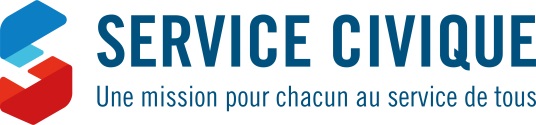 Numéro de l’agrément en cours Numéro de l’agrément en cours XX-000-XX-XXXXX-XX Nom de l’organismeNom de l’organismeAdresse postaleAdresse postalePersonne en charge de l’agrément de Service CiviqueNom :Personne en charge de l’agrément de Service CiviquePrénom :Personne en charge de l’agrément de Service CiviqueFonction :Personne en charge de l’agrément de Service CiviqueAdresse électronique :Personne en charge de l’agrément de Service CiviqueTéléphone :Nom, prénom et fonction du responsable légal s’il a changé au cours de l’année 2017 Nom, prénom et fonction du responsable légal s’il a changé au cours de l’année 2017 Notice pour la rédactionLa  transmission du compte-rendu annuel d’activité au titre de l’engagement de Service Civique est une obligation, prévue par l’article R. 121-43 du décret n° 2010-485 du 12 mai 2010 relatif au Service Civique ;Les informations portées dans ce compte-rendu concernent l’ensemble des volontaires en mission au cours de l’année 2017 ;Ce document présenté sous forme de plan-type, correspondant a minima à l’ensemble des questions auxquelles l’organisme agréé doit répondre Il convient que ces réponses soient  claires, précises et exhaustives. Elles peuvent être illustrées par des chiffres, des exemples et vous pouvez y adjoindre des annexes ;Les organismes ayant bénéficié d’un agrément collectif doivent regrouper l’ensemble des éléments utiles auprès de leurs organismes affiliés ou établissements secondaires afin d’aboutir à un compte-rendu unique et synthétisé.  Intitulé de la ou des missions agrééesTypes d’activités confiéesNombre de volontairesImpact de la mission : Décrivez comment la mission a permis d’expérimenter et/ou de développer de nouveaux projets et/ou de démultiplier l’impact d’actions existantesLieu(x) d’exercicePublics bénéficiairesNombre de volontairesPaysDurée (en mois)Pays d’origineNombreNiveau de formationNombre de volontaires en 2017%Au niveau national en 2016Supérieur au Bac35 %Sortie avec un diplôme de niveau Bac+2 (III)14 %Sortie avec un diplôme de niveau supérieur à Bac+2 (I, II)21 %Sortie de terminale avec le Bac, ou abandon des études supérieures sans diplôme (IV)40 %Inférieur au Bac25 %CAP-BEP validé (V)8 %Sortie en 3ème (Vbis)3 %Sortie en cours de 1er cycle de l'enseignement secondaire (6ème à 4ème) (VI)1 %Sortie en cours de CAP-BEP avant la dernière année (Vbis)1 %Sortie en cours de dernière année de CAP-BEP, sans valider de diplôme (V)2 %Sortie en cours de seconde ou première (V)3 %Sortie en cours de terminale ou Bac non validé (IV)7 %Causes des rupturesNombre de volontairesPrécisions sur les ruptures pour les cas 1/2/3 Abandon de posteFaute grave d’une des partiesForce majeureEmbauche en CDD d’au moins 6 mois ou CDEmbauche de moins de 6 moisCommun accord entre les partiesTOTAL